Nom : ______________________L’accord du participe passé employé seulDans les temps composés comme le passé composé, le futur antérieur, le plus-que-parfait…, le verbe est formé d’un auxiliaire (être ou avoir) et d’un participe passé. Il arrive également que le participe passé soit seul dans une phrase et qu’il n’y pas d’auxiliaire qu’il l’accompagne.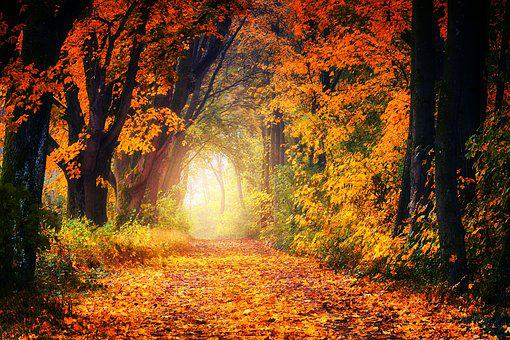 Elle a perdu son ballon. Perdue dans la forêt, elle avait peur.………………………………………………………………….Désespéré, mon grand frère tente de faire cet exercice de français.Dans cette phrase, on retrouve deux adjectifs désespéré et grand. 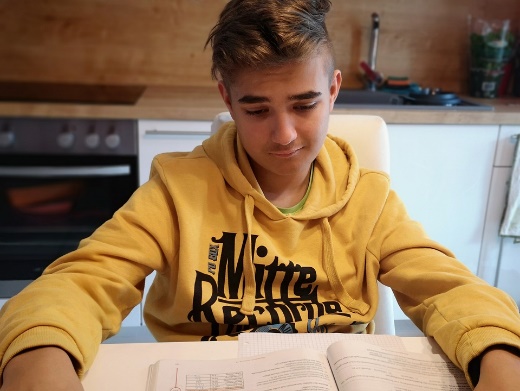 Ici, désespéré est le _____________________ du verbe désespérer, on le qualifiera donc d’adjectif participe.L’adjectif participe s’accordera donc comme les autres adjectifs, c’est-à-dire en _________________________ avec le nom ou le pronom qu’il précise.Comment trouver le nom ou le pronom qui s’accorde avec l’adjectif participe?On peut poser la question :   Qui est-ce qui + le verbe être + l’adjectif participe                                                                                         Ou   Qu’est-ce qui + le verbe être + l’adjectif participe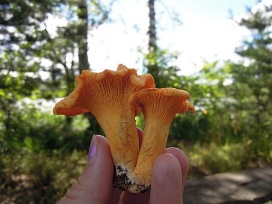 Amusés, mes parents cueillent des champignons déformés par la nature. Ici, amusés est un adjectif participe, car il est issu du ____________ amuser.Ici, déformés est un ____________________________, car il est issu du verbe déformer.